Le jardin de l’écoleCe que je préfère, c’est cultiver notre jardin derrière l’école. Nous apprenons à faire     pousser des fruits et des légumes de la Martinique, en voici quelques-uns.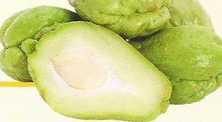 Le créoleA l’école, nous parlons français mais avec mon papi nous parlons le créole. (Langue régionale)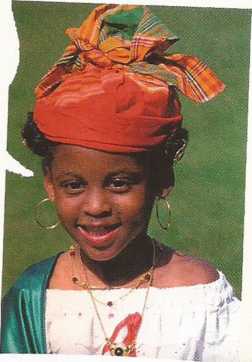 En Martinique (2)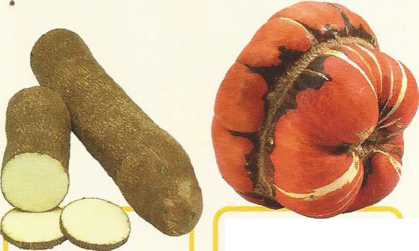 Le goût de la christophine ressemble à celui de la courgette.Le giraumon est une sorte de potiron.Pour le carnaval, ma petite sœur a mis son costume traditionnel. Elle vous dit : « La Martinique est un beau pays ! »Matinik sé an bèl péyi !